Activity 2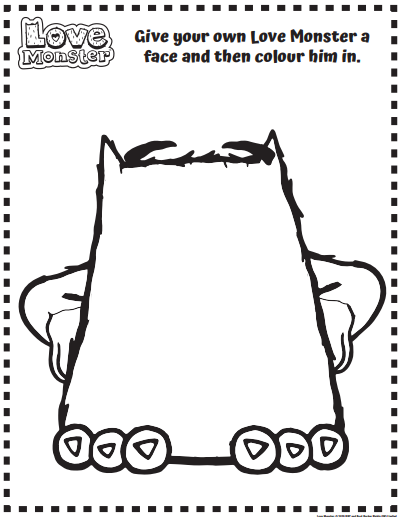 Activity 3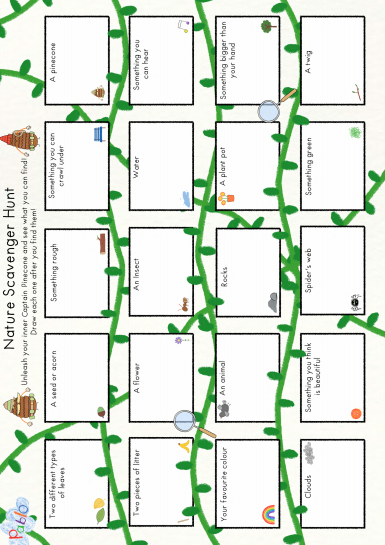 Activity 8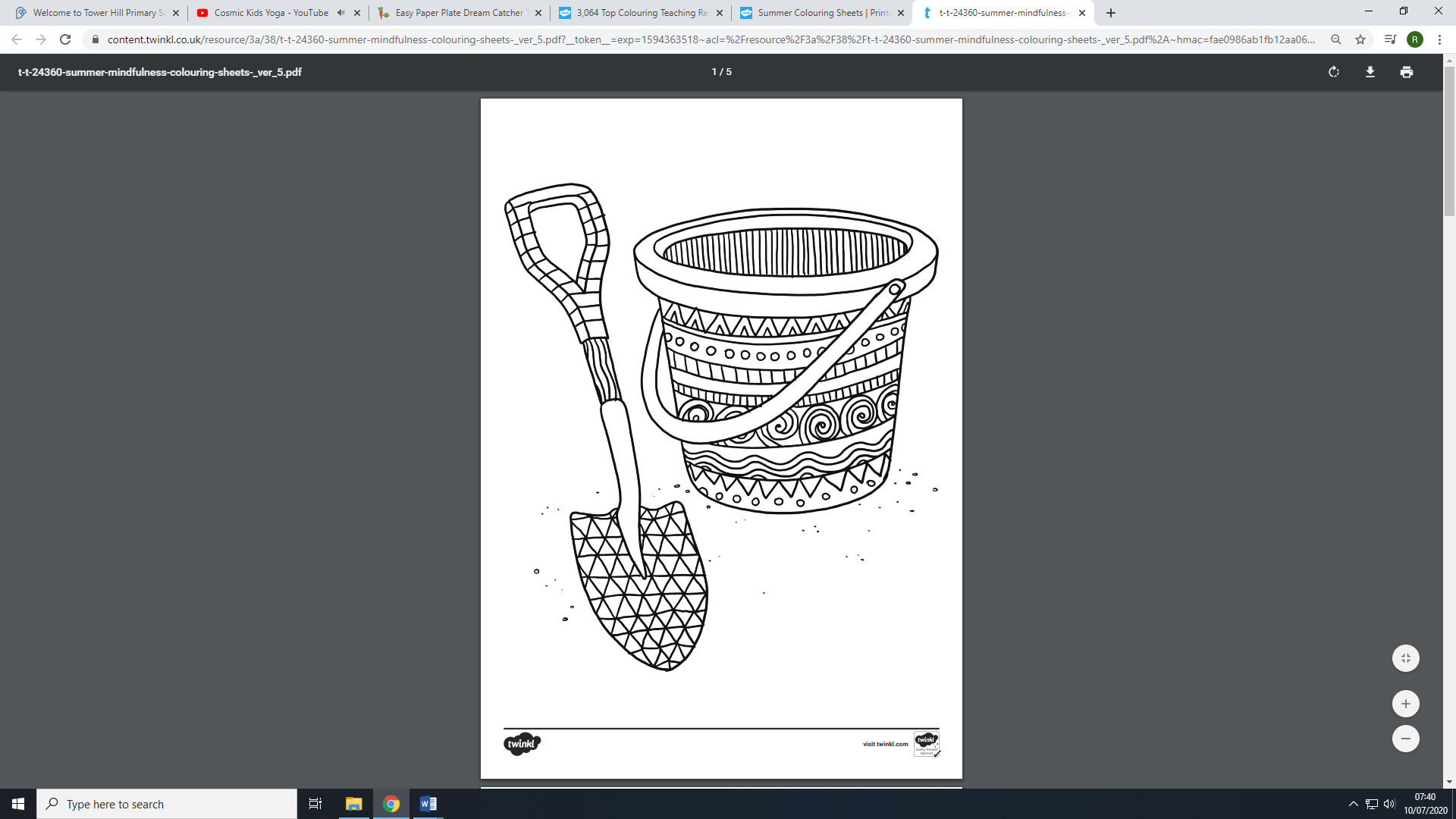 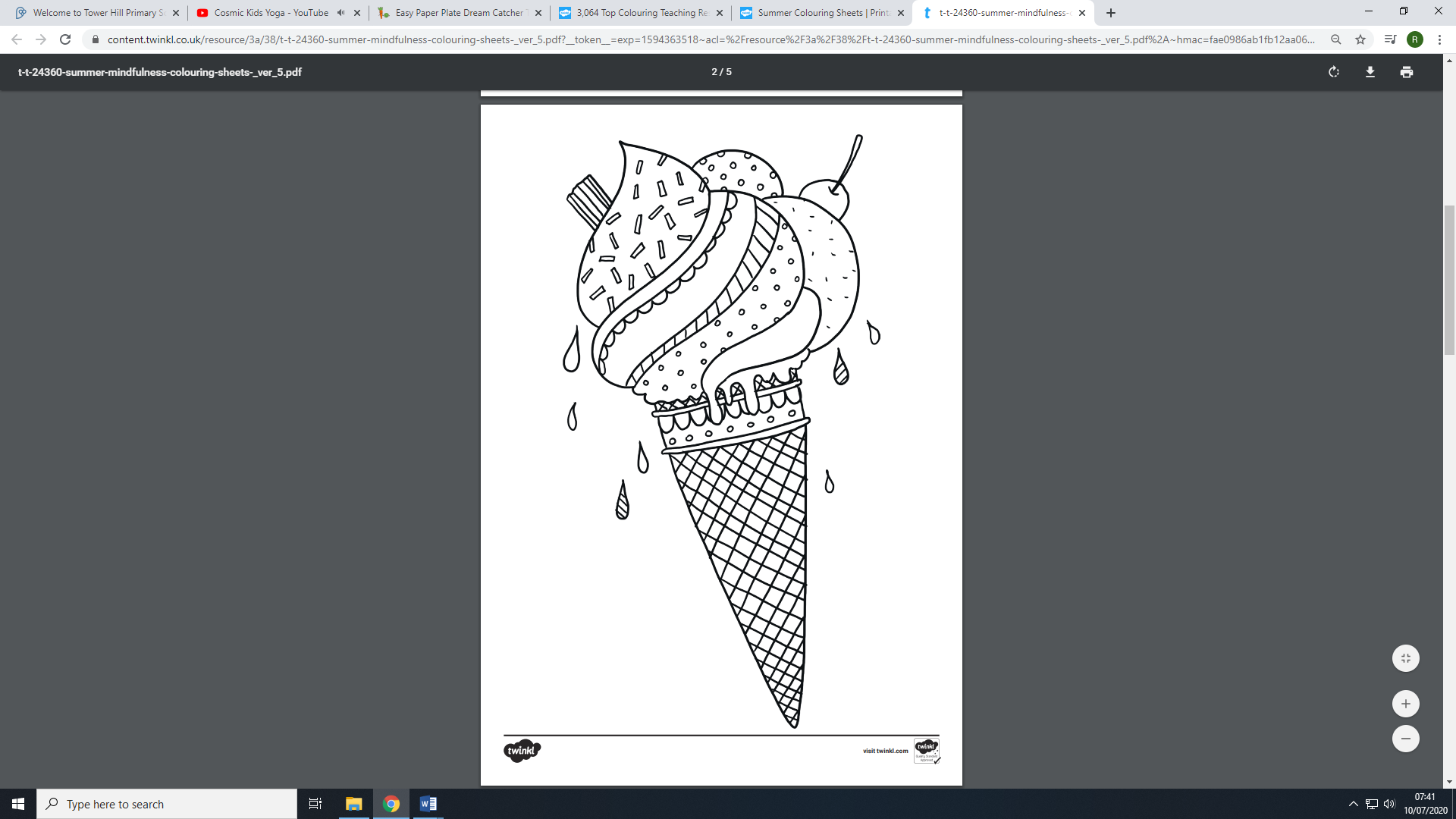 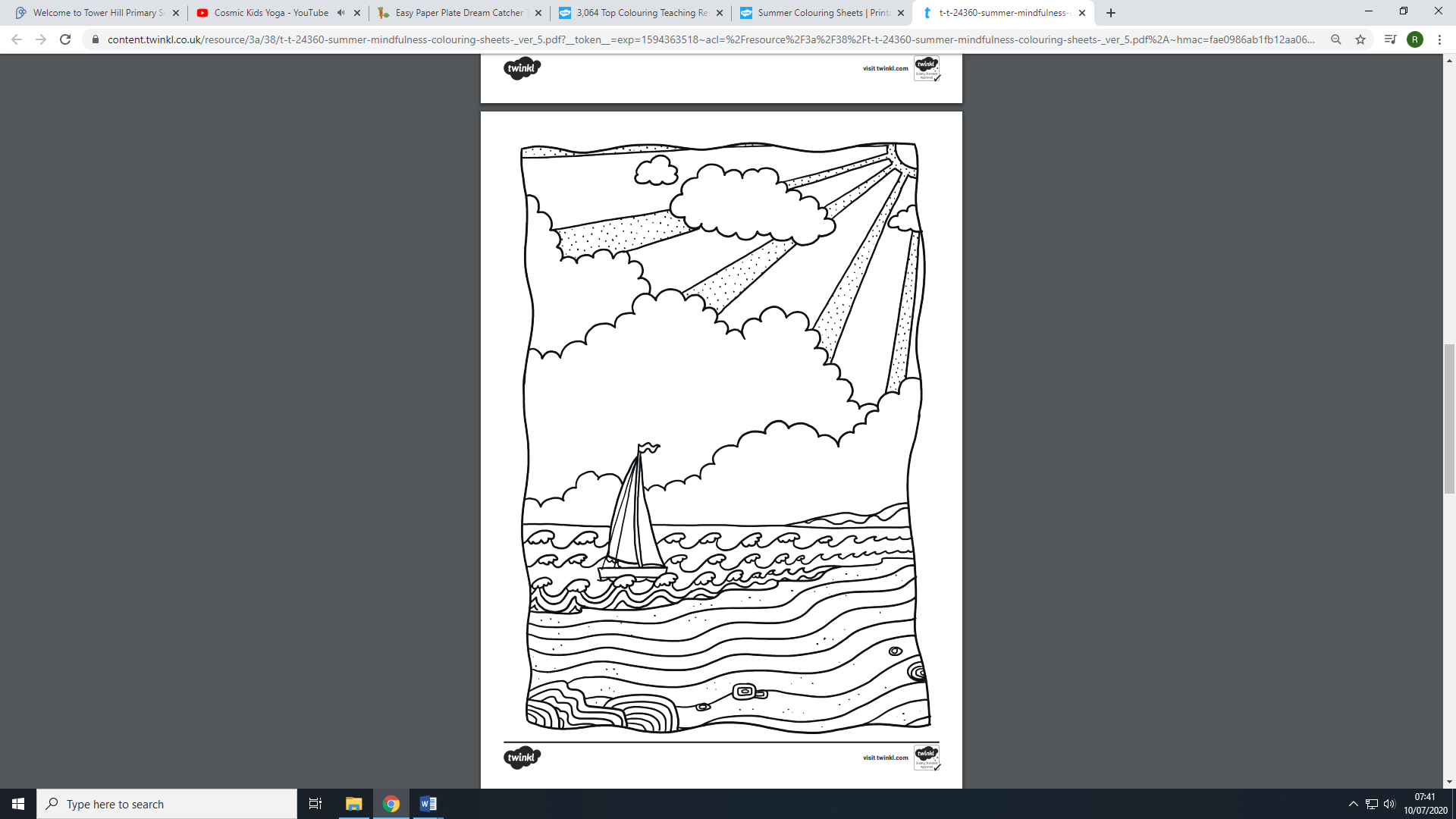 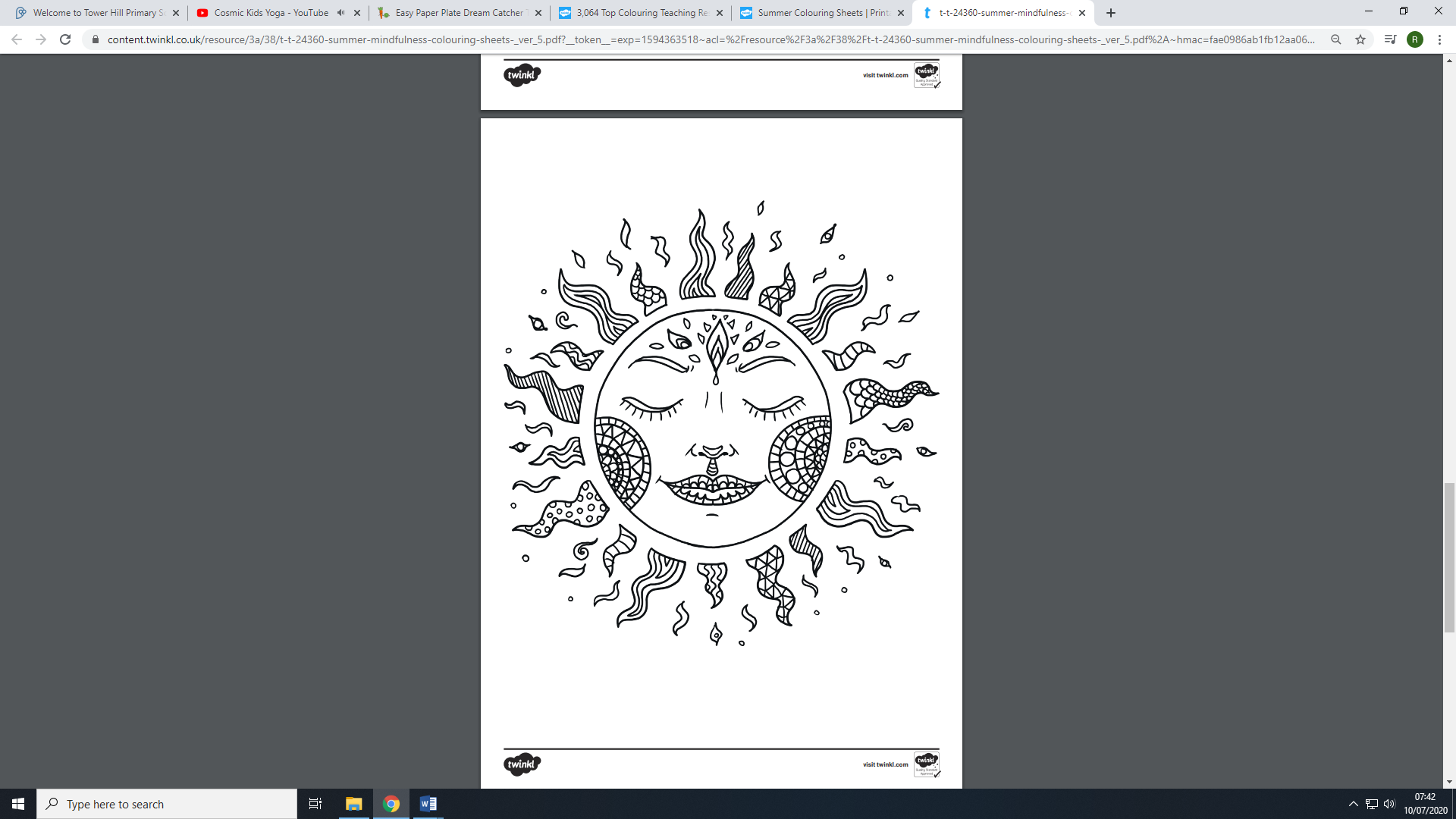 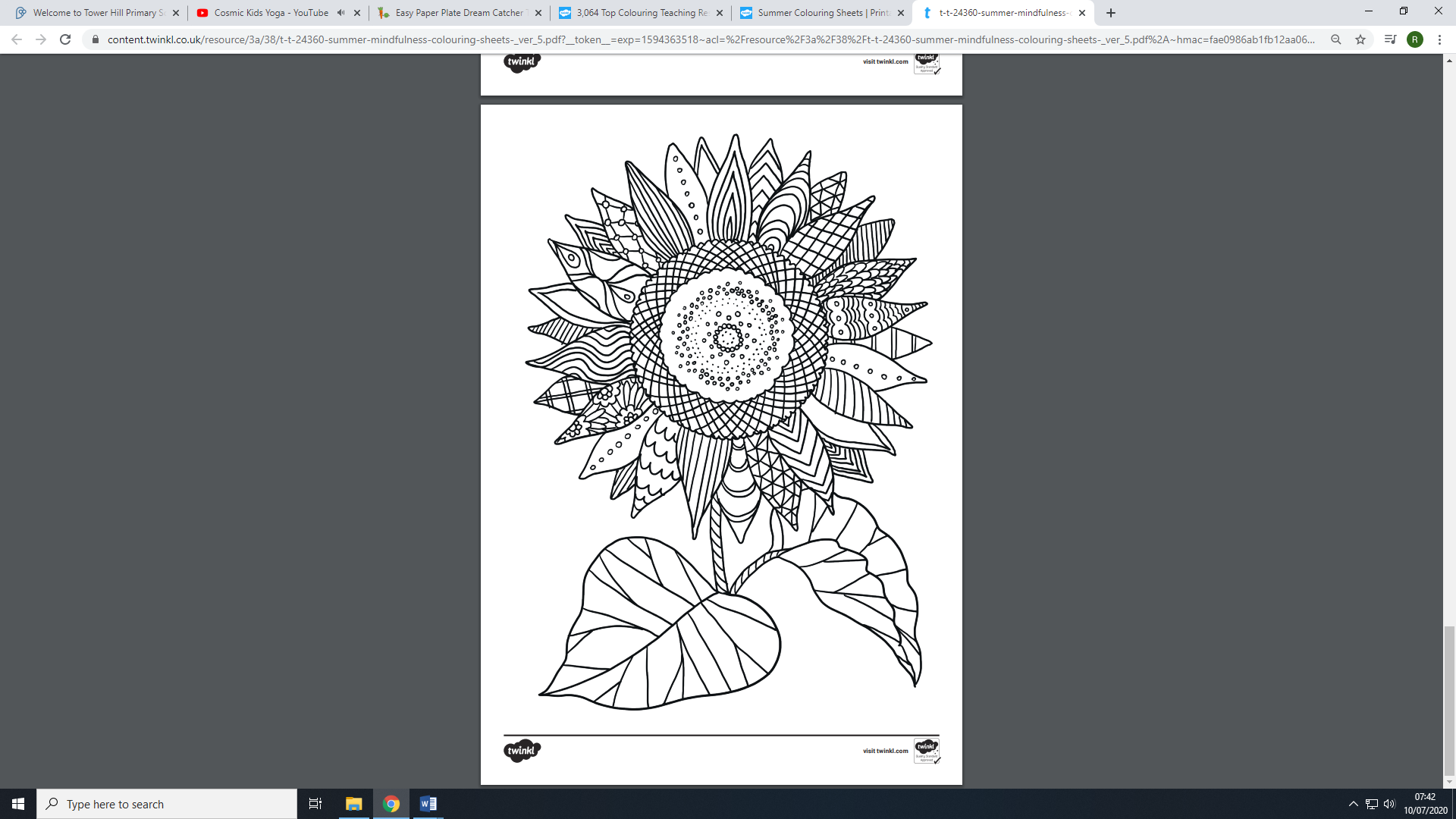 